Messumatka Jyväskylään 27.3.2010Messuiltiin Jyväskylässä 27.3.2010Viime vuoden syksyllä mietittiin taas toimintasuunnitelmaa tehdessä, että tehdäänkö matkoja ja jos tehdään niin minne. Asuntomessumatka oli tietysti jo varma mutta jokin muukin matka olisi mukava tehdä talvisydämellä. Hyvältä vaihtoehdolta rupesi sitten tuntumaan Jyväskylän Vapaa-aika-messutapahtuma eli Elämysviikonloppu maaliskuulla. Siinä tuntui olevan jokaiselle jotakin.Niinpä matka järjestettiin ja kiinnostuneita matkalle lähtijöitä oli reilusti linja-autollinen. Peruutusten jälkeen päästiin tilanteeseen, että kaikki varallaolijatkin pääsivät matkalle mukaan. Kaikkiaan meitä oli 59. Aamulla startattiin kuudelta Matkahuollosta. Päivästä oli tulossa pitkä ja kuljettajan lepotaukojen kanssa olisi tullut ongelmia, niin meille oli varattu kaksi kuljettajaa, Pyörteen Niilo ja Väyrysen Veli. Kiusaus oli kyllä suuri ajaa ohi Jyväskylän paljon pidemmälle, kun olisi nyt kerrankin ollut kaksi kuljettajaa, ensin olisi ajatettu loppuun yksi ja sitten vaihdettu levännyt kuski tilalle. No, ei nyt sentään. Kyllä se oli tyytyminen Jyväskylään. Kuopion Pitkälahden ABC:llä pidettiin aamukahvitauko ja Jyväskylässä oltiin noin yhdeltätoista. Messut järjestettiin Jyväskylän Paviljongilla, joka sijaitsee aivan kaupungin keskustan kohdalla, Rantatien varrella. Pääsylippujen jakamisen jälkeen porukka katosi kuka minnekin päin. Tarjolla oli paljon mielenkiintoista nähtävää ja kuultavaa. Esiintymislavoja, joilla luentoja ym. pidettiin, oli vähän joka nurkassa.Ensimmäisenä täytyi suunnistaa Kirjamessu-osastolle, luvassa oli Tietoa ja Tunnetta. Siitä ei ollut epäilystäkään, kun ovensuussa katseli isoa hallia, joka oli kirjoja ja muuta mielenkiintoista täynnä. Tuli ihan sellainen tunne, että sieltä löytyy jotain aarteita. Kirjoista oli hyviä tarjouksiakin. Antikvaaristen kirjojen valikoima oli todella runsas. Voi niitä kirjalaatikoiden määrää. Olisi tehnyt mieli selata kaikki laatikot läpi mutta aikahan siinä olisi loppunut kesken.Kirjamessujen esiintymislavalle nousivat kirjailijat, mm. Kari Hotakainen, Satu Salonen, Mari Mörö ja Lenita Airistokin siellä oli. Kirjojen hiplaamista olisi saattanut jatkaa vaikka kuinka kauan mutta pakko oli välillä siirtyä tutustumaan muihin osastoihin.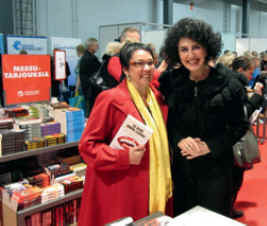 LenitaVapaa-aika messuosastolla oli paljon asiaa mökkeilystä ja puutarhanhoidosta. Monenlaisia koneita ja laitteita oli esillä. Messuilla laitettiin ruokaakin, monet mestarikokit esittelivät taitojaan. Vapaa-aikaan liittyy paljon myös harrastustoimintaa ja siihen liittyen oli esillä erilaisia urheilulajeja, pääsi kokeilemaan mm. sumopainia.Monen messuvieraan askeleet suuntasivat Viini2010-tapahtumaan. Luennoilla kerrottiin viinien aromeista ja erilaisista uutuusviineistä. Toki viinejä pääsi maistelemaankin mutta ei suinkaan ilmaiseksi. Viininmaistelulipuke maksoi yhden euron ja lisäksi täytyi maksaa lasista pantti. Eurolla ei kovin suurta annosta viiniä lasiin saanut. On se aikamoista salatiedettä tuokin viinien maailma.Muoti- ja hyvinvointimessuilla pääsi haistelemaan muodin uusia tuulia seuraamalla muotinäytöksiä. Muotiasiantuntija, toimittaja Jaakko Selin valotti yleisöluennossaan kymmenien valokuvien kautta vapaa-ajan trendejä. Kesän muoti suosii nyt farkkua ja kukkakuosia vaikka sekoitettuna keskenään.Kukas se olikaan Liekeissä. No, tietenkin tohtori Kiminkinen. Tapani Kiminkisen luennon aiheena oli Maalaislääkärin elämänkipinät. Kiminkiselle on annettu puhumisen lahja. Se ei käynyt selville, parantaako se kuuntelijat. Jos hän on yhtä hyvä lääkäri kuin puhuja, niin hän on varmaan mestari alallaan. Häneen on toki voinut tutustua jo television välityksellä ja kuten on tapana sanoa, hän jakaa mielipiteitä. Mielipiteitä jakaa myös Kalevalainen jäsenkorjaus. Toiset pitävät sitä huuhaana mutta toiset, jotka ovat tutustuneet asiaan ja saaneet oikeilta käsittelijöiltä avun, pitävät sitä tosi hyvänä hoitomuotona. Kalevalaisella jäsenkorjauksella on saatu erittäin hyviä hoitotuloksia mm. alaraajojen virheasennoissa ja kiputiloissa, alaselän kiputiloissa, rintarangan ja yläselän kiputiloissa, hartia- ja niskajännitysvaivoissa ja monessa muussa. Hoidossa vapautetaan lihakset, sidekudokset, kudosnestekierto, verenkierto ja hermotoiminta luonnolliseen tilaan. Hoito aloitetaan yleensä jaloista ja edetään päätyen päähän. Jäsenkorjaus oli jo tuttua ennestään ja kun messuosastolla oli mahdollista ostaa hoitoja, niin ihan pakkohan se oli kokeilla. Kipeät oli nilkat ja jäykkänä oli hartiat. Tuli otettua kaksikin hoitokertaa, ensin jalat ja sitten hartiat. Kyllä se tuntuikin hyvältä kun jäsenkorjaaja vapautti jännittyneitä lihaksia. Kyseistä hoitomuotoa voi kyllä suositella ihan kaikille. Meidän omassa kaupungissakin on mestari tällä alalla, jäsenkorjaaja Marko Kilpeläinen. Kannattaa käydä käsittelyssä. Markon hoitopaikka sijaitsee Koulukatu 8:ssa aivan kaupungin keskustassa ja Markon tavoittaa numerosta 0400-311012. (Yhteystiedot julkaistu Markon luvalla)Messuilla olo aikaa oli kuusi tuntia ja nyt kävi samalla tavalla kuin ennenkin. Toisten mielestä oltiin siellä ihan liian kauan, toisten mielestä oltiin ihan sopiva aika ja toisten mielestä aika ei riittänyt ollenkaan. Mutta lähdettävähän se oli kun kerran oli sovittu, että viideltä lähdetään kotiinpäin. Toivottavasti matka oli antoisa ja elämyksellinen ainakin osalle matkalaisista. Kiitos mukana olleille ja kiitos Niilolle ja Velille mukavasta kyydistä. Heinä- ja elokuulla lähdetään sitten Kuopioon.Matkanjohtaja Meeri Kauppinen